     КAРАР                               №  33         ПОСТАНОВЛЕНИЕ            05 август 2022 й.                                              05 августа 2022 г.  Об  утверждении  формы  проверочного  листа  (списков  контрольных  вопросов),  применяемого  при  осуществлении  муниципального контроля   в сфере благоустройства на территории сельского поселения Енгалышевский сельсовет муниципального района Чишминский район Республики БашкортостанВ  соответствии  с  частью  11.3  статьи  9  Федерального  закона  от  26  декабря  2008  г.  №  294-ФЗ  «О  защите  прав  юридических  лиц  и  индивидуальных  предпринимателей  при  осуществлении  государственного  контроля  (надзора)  и  муниципального  контроля»,  постановлением  Правительства  Российской  Федерации  от  13  февраля  2017  г.  №  177  «Об  утверждении  общих  требований  к  разработке  и  утверждению  проверочных  листов  (списков  контрольных  вопросов)»  и  руководствуясь  Уставом  сельского поселения  Енгалышевский сельсовет  муниципального  района Чишминский район  Республики  Башкортостан, Администрация сельского поселения  Енгалышевский сельсовет  муниципального  района Чишминский район  Республики  Башкортостан,ПОСТАНОВЛЯЕТ:Утвердить  форму  проверочного листа  (списков  контрольных  вопросов),  применяемого  при  осуществлении  муниципального  контроля    в сфере благоустройства на  территории  сельского поселения  Енгалышевский сельсовет  муниципального  района Чишминский район  Республики  Башкортостан, согласно приложению к настоящему постановлению.  2. Настоящее постановление вступает в силу с момента официального обнародования и подлежит размещению на официальном сайте Администрации сельского поселения Енгалышевский сельсовет Глава сельского поселения                                              Ф.Г. БадретдиновУтверждена
постановлением Администрации
сельского поселения Енгалышевский сельсовет муниципального районаЧишминский район Республики Башкортостан
от 05 августа 2022 года № 33ФОРМАпроверочного  листа (списка  контрольных  вопросов),применяемого при  осуществлении  муниципального   контроля  в сфере благоустройства на  территории  сельского поселения  Енгалышевский сельсовет  муниципального  района Чишминский район  Республики  БашкортостанПроверочный  лист  (список  контрольных  вопросов),  применяется инспектором  при  проведении  плановых  проверок  в  рамках  осуществления  муниципального  контроля в сфере благоустройства  на  территории  сельского поселения  Енгалышевский сельсовет  муниципального  района Чишминский район  Республики  Башкортостан. Категория  риска,  класс  (категория)  опасности,  позволяющие  однозначно  идентифицировать  сферу  применения  проверочного  листа:  _____________________________________________________________________________.Наименование  органа  муниципального  контроля:_______________________________________________________________________.Объект муниципального контроля, в отношении которого проводится контрольное (надзорное) мероприятие:_______________________________________________________________________.Фамилия, имя и отчество (при наличии) гражданина или индивидуального предпринимателя, его идентификационный номер налогоплательщика и (или) основной государственный регистрационный номер индивидуального предпринимателя, адрес регистрации гражданина или индивидуального предпринимателя, наименование юридического лица, его идентификационный номер налогоплательщика и (или) основной государственный регистрационный номер, адрес юридического лица (его филиалов, представительств, обособленных структурных подразделений), являющихся контролируемыми лицами:__________________________________________________________________________________________________________________________________________________________  ______________________________________________________________________________________________________________________________________________________________________________________________________________________________________________________________________________________________________________________________________________________________________________________________________________________________________________________________________________.Вид  (виды)  деятельности  юридических  лиц,  физических лиц  их  типов  и  (или)  отдельных  характеристик:_____________________________________________________________________.Место  проведения  плановой  проверки  с  заполнением  проверочного  листа  и(или)  указание  на  используемые  юридическим  лицом,  индивидуальным  предпринимателем  производственные  объекты:  _____________________________________________________________________________.Реквизиты  распоряжения  о  проведении  плановой  проверки:______________________________________________________________________.Учетный  номер  плановой  проверки  и  дата  присвоения  учетного  номера  проверки  в  едином  реестре  проверок:  ______________________________________________________________________.Должность,  фамилия  и  инициалы  должностного  лица  администрации  сельского поселения  Енгалышевский сельсовет  муниципального  района Чишминский район  Республики  Башкортостан,  проводящего  плановую проверку  и  заполняющего  проверочный  лист:  _______________________________________________________________________.Перечень  вопросов,  отражающих  содержание  обязательных  требований  и  (или)  требований,  установленных законодательством,  муниципальными  правовыми  актами,  ответы  на  которые  однозначно  свидетельствуют  о  соблюдении  или  несоблюдении  юридическим  лицом,  физическим лицом  обязательных  требований,  составляющих  предмет  проверки:Пояснения и дополнения по вопросам, содержащимся в перечне:__________________________________________________________________________ ___________________________________________________________________________________________________________________________________________________________________________________________________________________________________________________________________________________________________________________________________________________________________________________________________________
Подписи лица (лиц), проводящего (проводящих) проверку:Должность    ____________________________________                   /Ф.И.О.Должность    ____________________________________                   /Ф.И.О.
С проверочным листом ознакомлен(а):
___________________________________________________________________________(фамилия, имя, отчество (в случае, если имеется), должность руководителя,иного должностного лица или уполномоченного представителя юридическоголица, индивидуального предпринимателя, его уполномоченного представителя)"__" ____________________ 20__ г.       _________________________________________                                                                                                                                                                                     ( подпись)
Отметка об отказе ознакомления с проверочным листом:_______________________________________________________________________________(фамилия, имя, отчество (в случае, если имеется), уполномоченногодолжностного лица (лиц), проводящего проверку)"__" ____________________ 20__ г.                    _________________________________________                                                                                                                                                                                             (подпись)
Копию проверочного листа получил(а):
___________________________________________________________________________(фамилия, имя, отчество (в случае, если имеется), должность руководителя,иного должностного лица или уполномоченного представителя юридическоголица, индивидуального предпринимателя, его уполномоченного представителя)"__" ____________________ 20__ г.                    _________________________________________                                                                                                                        (подпись)
Отметка об отказе получения проверочного листа:___________________________________________________________________________(фамилия, имя, отчество (в случае, если имеется), уполномоченногодолжностного лица (лиц), проводящего проверку)"__" ____________________ 20__ г.                   _________________________________________                                                                                                                            (подпись)Баш[ортостан Республика]ыШишм^ районыМУНИЦИПАЛЬ РАЙОНЫныЕНГАЛЫШ ауыл советыауыл биЛ^м^е хакимите452156, Енгалыш  ауылы, Манаева урам, 13тел.:2-84-41, 2-84-42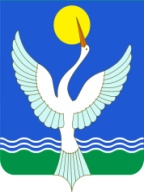 администрацияСЕЛЬСКОГО ПОСЕЛЕНИЯЕнгалышевский сельсоветМУНИЦИПАЛЬНОГО РАЙОНАЧишминскИЙ район       Республика Башкортостан452156, с.Енгалышево,  ул. Манаева, 13тел.: 2-84-41, 2-84-42QR-кодНа документы, оформляемые контрольным (надзорным) органом, наносится QR-код, сформированный единым реестром, обеспечивающий переход на страницу в информационно-телекоммуникационной сети "Интернет", содержащую запись единого реестра о профилактическом мероприятии, контрольном (надзорном) мероприятии в едином реестре, в рамках которого составлен документ. При использовании для просмотра информации QR-кода сведения отображаются без ограничений доступа к ним, предусмотренных приложением к настоящим ПравиламN п/пВопрос, отражающий содержание обязательных требований Вывод о выполнении установленных требованийВывод о выполнении установленных требованийВывод о выполнении установленных требованийВывод о выполнении установленных требованийВывод о выполнении установленных требованийВывод о выполнении установленных требованийВывод о выполнении установленных требованийВывод о выполнении установленных требованийВывод о выполнении установленных требованийВывод о выполнении установленных требованийРеквизиты нормативных правовых актов, с указанием их структурных единиц, которыми установлены обязательные требования, требования, установленные муниципальными правовыми актамиN п/пВопрос, отражающий содержание обязательных требований данетнетнетнетнетнетнетНеприменимо  Примечание  (заполняется в случае заполнения графы "Неприменимо")Реквизиты нормативных правовых актов, с указанием их структурных единиц, которыми установлены обязательные требования, требования, установленные муниципальными правовыми актами  1.Обеспечивается ли доступ маломобильных групп населения к зданиям, строениям, сооружениям, а также земельным участками? П. 20 раздела VIII Правил  благоустройства и эксплуатации объектов благоустройства территории Енгалышевского сельсовета,  утвержденных  решением  Совета Сельского поселения Енгалышевский сельсовет от 06.08.2012 № 28  (далее  –  Правила  благоустройства); 2.Соблюдается ли порядок производства земляных и дорожных работ, благоустройства территорий?П. 15 раздела VIII Правил  благоустройства3.Соблюдается ли порядок содержания зеленых насаждений?П. 17 раздела VIII Правил  благоустройства  4.Соблюдаются ли Правила уборки и содержания территории сельского поселения, в том числе:П. 18 раздела VIII Правил  благоустройства4.1.Производится ли уборка территории в зимний период? П. 10 раздела VIII Правил  благоустройства  4.2.обрабатываются  ли наиболее опасные участки (подъемы, спуски, мосты, перекрестки, подходы к остановкам общественного транспорта) противогололедными материалами?Раздел VIII Правил благоустройства  4.3.Производится систематическая  очистка крыш от снега и удаление наростов на карнизах и водосточных трубах?Раздел II Правил благоустройства  4.4Производится уборка и содержание дворовых территорий?Раздел III Правил благоустройства4.5.Размещены ли площадки под мусоросборники и контейнеры для бытового мусора и пище отходов?Раздел II Правил благоустройства5. Организуется работа по содержанию прилегающих территорий?Раздел III Правил благоустройства6.Осуществляется ли работа по благоустройству прилегающих территорий?Раздел III Правил благоустройства7.Соблюдаются ли требования стационарной уличной и передвижной мелкорозничной торговли?Раздел II Правил благоустройства 8.Соблюдается ли Порядок размещения вывесок, рекламных щитов, витрин и их содержание?п.12 Раздела VIII Правил благоустройства9.Соблюдаются ли требования строительства, установки содержания малых архитектурных форм?п. 13 Раздела VIII Правил благоустройства10. Соблюдаются ли Правила ремонта и содержания жилых, культурно-бытовых, общественных зданий и сооружений?п.14 Раздела VIII Правил благоустройства11.Соблюдаются ли формы и механизмы общественного участия в принятии решений и реализации проектов комплексного благоустройства?Раздел VIII Правил благоустройства12.Выполняются  ли  условия  выгула домашних животных в определенных местах, разрешенных решением органа местного самоуправления для выгула животныхП. 21 Раздела VIII Правил благоустройства13.Соблюдаются ли общие положения правил благоустройства П. 18 Раздела VIII Правил благоустройства